VEGAN RASPBERRY & ALMOND CAKEMakes about 10 servesINGREDIENTS100g raw almondszest and juice of a lemon270g spelt flour1 ½ tsp baking powder½ tsp bicarb soda100g castor sugar or 50g stevia 250g almond milk50g macadamia nut oil, olive oil or      melted coconut oil1 tsp vanilla bean paste2 tbsp flaked almonds Handful fresh or frozen raspberries 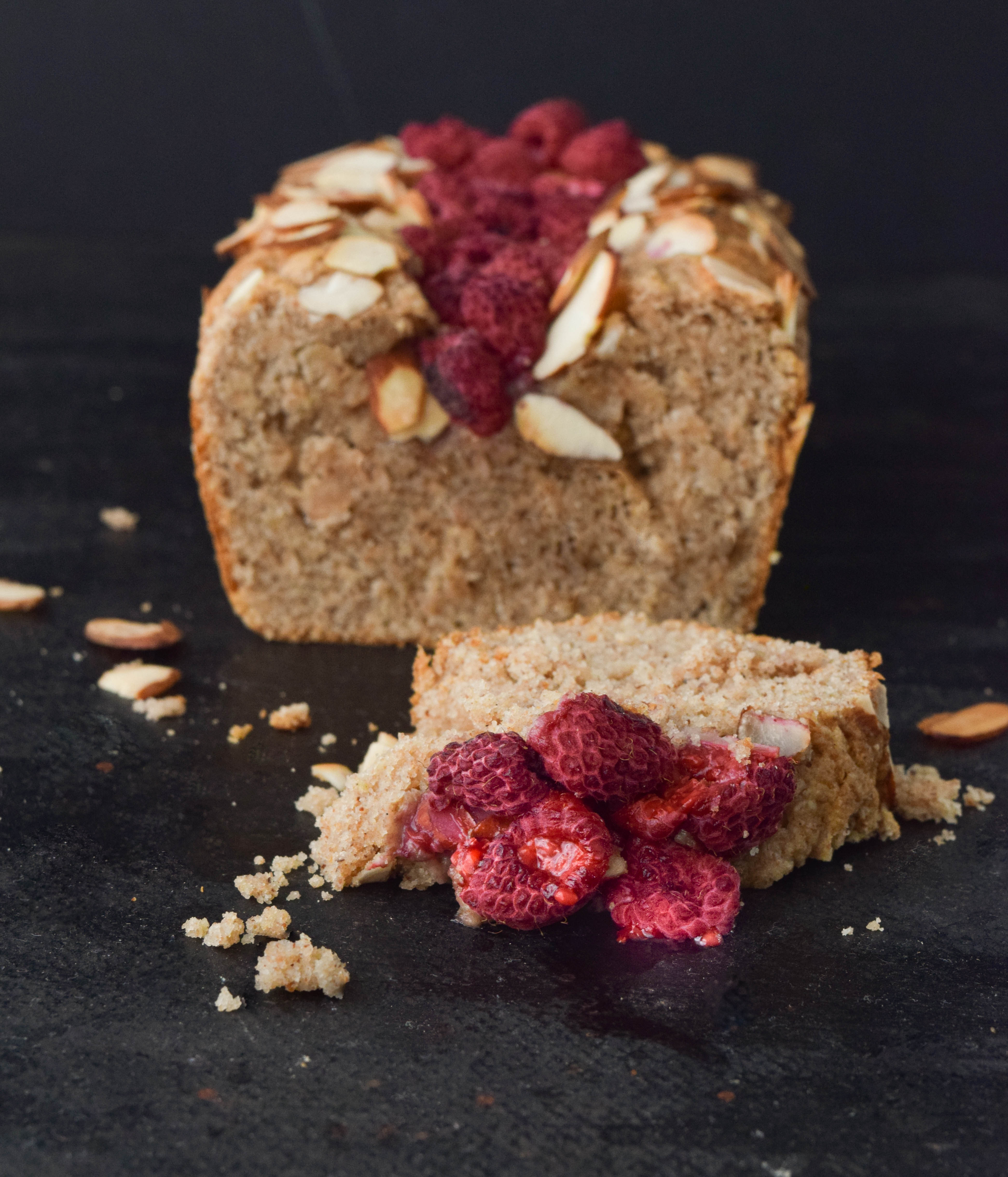 METHODPreheat oven to 170C. Grease and line a small loaf tin.Place almonds and zest in mixing bowl and mill10 sec/speed 10.Add remaining ingredients, including lemon juice, and mix until just combined for 6 sec/speed 5 (there may be a few lumps but that’s ok).Pour batter into the loaf tin and scatter over flaked almonds and raspberries. Bake at 170C for 30-35mins or until golden. Allow cake to cool in tin and then transfer to a wire rack to cool completely. TipsSuitable for freezingSubstitute almond milk for any other milkServe cake topped with fresh raspberries and cashew cream or coconut yoghurt